Bewerbungum einen Ausbildungsplatz als XbeiFirmaFrau MusterfrauPostfach 12 2212345 Ort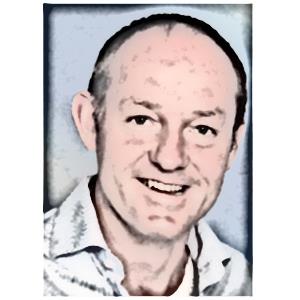 Vorname NameStraße123456 OrtE-Mail: v.name@gmx.de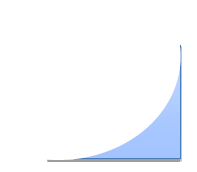 Telefon: 0941 12345Mobil: 0123 123456FirmaFrau MusterfrauPostfach 01 2301234 Ort2017-11-06Bewerbung um einen Ausbildungsplatz als BankkaufmannSehr geehrte Frau Musterfrau,BewerbungstextMit freundlichen GrüßenAnlagenDeckblattLebenslaufZeugnisseZertifikatePersönliche Daten	Vorname Name	Straße	01235 Ort	Tel.: 0941 1234	Mobil: 0123 1234567	v.name@gmx.deGeburtsdatum	2001-05-28Schulbildung09/2013 – 07/2017	Schulen Breitschaft GmbH	WirtschaftsschuleAngestrebter Schulabschuss	Mittlere Reife09/2011 – 07/2013	Hauptschule Wendelstein09/2007 – 07/2011	Grundschule WendelsteinPraktika/Nebentätigkeiten03/2014	Sparkasse im Landkreis Cham04/2014	Commerzbank RegensburgKenntnisse und InteressenPC-Kenntnisse	Word 2010 (sehr gut), Excel 2010 (sehr gut)Sprachkenntnisse	Englisch, FranzösischHobbies	Freunde treffen, SchwimmenRegensburg, 2017-11-06		Vorname Name